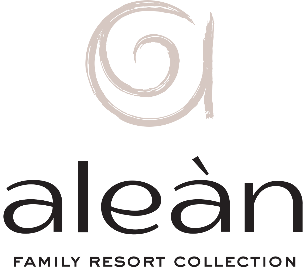 Сеть семейных курортов Alean Family Resort Collection в городе Анапа приглашает студентов для приобретения уникального практического опыта в крупнейшей сети отелей уровня 4 и 5 звезд на черноморском побережье на должности: аниматор - универсал, носильщик багажа, помощник повара, кондитер, официант, горничная, уборщик  территории, уборщик  пляжа, инструктор бассейна.В период с 1 мая по 15 октября 2022.          Оплачиваем проезд.Мы предлагаем: сменный график работы 2/1, 3/1, 5/2, оклад 18 000 – 23000 рублей, премия 10% от оклада, питание 3 х разовое, обеспечение униформой, проживание на территории отеля в 4-х местных номерах в общежитии (сплит-система, санузел и кухня, стиральные машины, гладилка, постельным бельем и полотенцами  обеспечиваем).Специалист отдела подбора, оценки и адаптации персонала                         	     Дединская Юлия ДмитриевнаAlean Family Resort Collection						Тел.: +7 (918) 643-87-02Эл. почта: vacancy@rivieraclubhotel.ru https://aleanfamily.ru/oteli/    